PRESS RELEASE NO 4 FOR LUDLOW ADVERTISER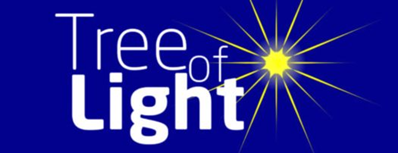 LUDLOW TREE OF LIGHT SUPPORTS LOCAL COMMUNITYEach year, the Ludlow Rotary Tree of Light gives local residents the opportunity to shine a light in memory of a loved one, to celebrate a special occasion, or to send good wishes to friends or family by making a dedication and donation.This year the Tree of Light, which will remain lit until Twelfth Night on 6 January, has already raised some £770 in donations. The list of dedications received in time for inclusion in the Christmas edition of the Ludlow Advertiser [is enclosed] and will be repeated on the Ludlow Rotary website. On behalf of Ludlow Rotary, Barry Forrester said “We are grateful to all who have supported the Tree of Light this year with their dedications and donations. Our thanks also go to Ludlow Town Council for installing the lights on the tree, Rockspring Community Choir for leading the carol singing when they were switched on, Nock Deighton for acting as a collecting point and the Ludlow Advertiser for its press coverage.”He added “It is not too late to make a donation and dedication via our website  www.ludlowrotaryclub.org.uk where we will also be publishing a final list of dedications received by Twelth Night. The full amount raised will be earmarked for our community grants scheme, Ludlow Rotary Cares, taking place in Spring 2024.”Notes for EditorsFor further information contact: Barry Forresterforrester.ludlow@gmail.com01584 878872 / 07786 078470